                                                                                                                                     Prof. Isaías Correa M.1.- Los siguientes datos corresponden a las edades y pesos de un grupo hombres, determine qué tipo de correlación existe entre ambas variables, además grafique los datos y encuentre la ecuación de los mínimos cuadrados. Consigne una conclusión.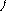 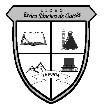 Guía de Datos y Azar 3° y 4° Medio Regresión LinealPlan Diferenciado: Probabilidades y estadística descriptiva e inferencialGuía de Datos y Azar 3° y 4° Medio Regresión LinealPlan Diferenciado: Probabilidades y estadística descriptiva e inferencial    2021Liceo Elvira Sánchez de Garcés  Departamento de MatemáticaPág. 1 de 1Guía N°6AlumnoEdadPesox2y2xy115652166842171434855288061969722738338594193101870113790122575132982143687152069162476n=Ʃx=Ʃy=Ʃx2=Ʃy2=Ʃxy=